STAFF PROFILE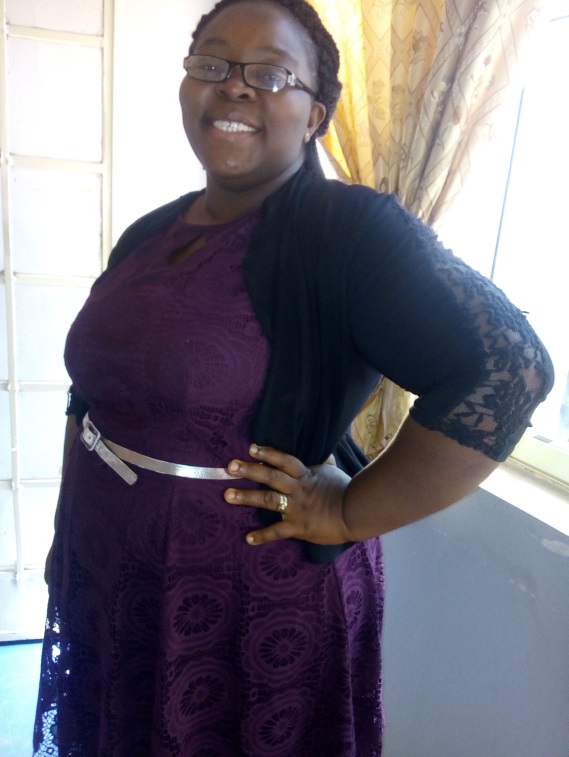 NAME: Okoroigwe Chinyere NwachukwuFACULTY: AgricultureDEPARTMENT: Home Science and ManagementEMAIL: chinyere.okoroigwe@unn.edu.ngPHONE: 08035408541DESIGNATION: Technical InstructorSTAFF NUMBER: UNP/SS12384MARTIAL STATUS: MARRIEDDATE OF BIRTH:17/8/1981BIO DATAINSTITUTION ATTENDED WITH DATACOMMUNITY PRIMARY SCHOOL ONUIYI NSUKKA        			1984-1989SENIOR SECONDARY CERTIFICATE                               			2002University of Nigeria Nsukka (B.Sc)                                                                         2014AREEA OF SPECIALIZATION: Clothing and Textile